Minor Social Psychology  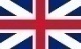 CodeCourse nameblockEcts422087Evolutionary Psychology26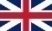 421061Group Dynamics36422052Social Cognition46